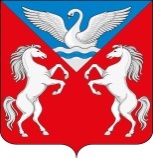 РОССИЙСКАЯ ФЕДЕРАЦИЯЛЕБЯЖЕНСКАЯ СЕЛЬСКАЯ АДМИНИСТРАЦИЯ
КРАСНОТУРАНСКОГО РАЙОНА КРАСНОЯРСКОГО КРАЯПОСТАНОВЛЕНИЕ01.10.2020                                                                                     № 32а-пО внесении изменений и дополнений вадминистративный регламент предоставления муниципальной услуги «Принятие документов, а также выдача решений о переводе или об отказев переводе жилого помещения в нежилое или нежилого помещения в жилое помещение» № 30-п от 10.04.2017 г.В соответствии с Жилищным кодексом Российской Федерации, Федеральным законом от 27.07.2010 № 210-ФЗ «Об организации предоставления государственных и муниципальных услуг», на основании протеста прокурора, руководствуясь статьей 7 Устава Лебяженского сельсоветаПОСТАНОВЛЯЕТ:Внести в административный регламент предоставления муниципальной услуги «Принятие документов, а также выдача решений о переводе или об отказе в переводе жилого помещения в нежилое или нежилого помещения в жилое помещение» следующие изменения и дополнения: п. 2.7. дополнить пунктом ее) протокол общего собрания собственников помещений в многоквартирном доме, содержащий решение об их согласии на перевод жилого помещения в нежилое помещение; согласие каждого собственника  всех помещений, примыкающих к переводимому помещению, на перевод жилого помещения в нежилое помещение.1.2  п. 2.9. дополнить словами следующего содержания:представления документов и информации, отсутствие и (или) недостоверность которых не указывались при первоначальном отказе в приеме документов ,необходимых для предоставления государственной или муниципальной услуги. п. 2.11. дополнить пунктом 5 5) несоответствия проекта переустройства и (или) перепланировки жилого помещения требованиям законодательства, в отношении помещения только в многоквартирном доме.1.4 в пункте 5.7. п.п. 1 исключить слова «а также в иных формах».2. Настоящее постановление вступает в силу с момента опубликования на сайте администрации Лебяженского сельсовета Краснотуранского района lebyazhe-adm.gbu.su.3. Контроль за исполнением настоящего постановления оставляю за собой.Глава Лебяженского сельсовета:                                                М.А.Назирова